Quatre cerclesJason Quigley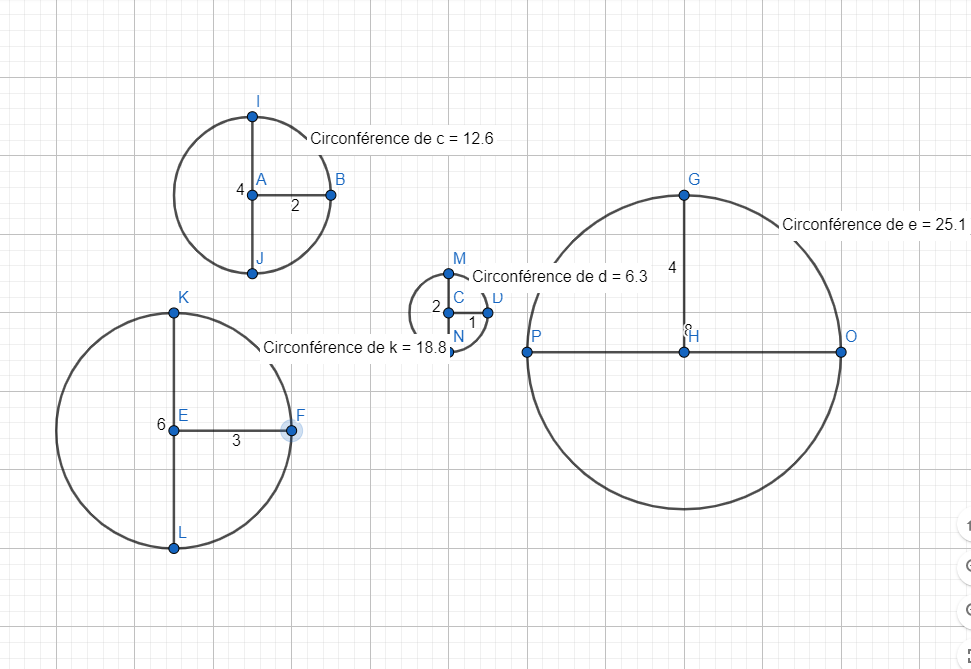                                                           Circonférence                          Diamêtre                                      C / DCercle 118.8612.8Cercle 212.648.6Cercle 36.324.3Cercle 425.1817.1